【防疫期間，線上辦理自然人憑證更安全】自然人憑證效期5年到期者，可於憑證到期前60天至有效 期限屆滿後3年期間內，至內政部憑證管理中心專屬網站 (https://moica.nat.gov.tw) 點選「憑證作業」之「憑證展期」申請線上展期，可再展期3年。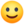 #自然人憑證線上展期https://moica.nat.gov.tw/renewcert.html8年效期到期，欲續卡者，可於憑證到期前60天及到期後1年內，且到期前為有效的自然人憑證，至內政部憑證管理中心專屬網站點選 「憑證作業」之「線上續卡申請」續卡，於線上申請並完 成繳費後，該中心會以掛號郵寄予民眾，無須至戶政事務所臨櫃辦理。#自然人憑證線上續卡https://moica.nat.gov.tw/renewCard.html初次申請自然人憑證者，依「內政部憑證管理中心憑證 實務作業基準」規定須臨櫃辦理，爲縮短等待及接觸時間，請初次申辦憑證之民眾，可先於憑證 管理中心網站填寫附有條碼版之自然人憑證申請資料表， 列印後攜至戶政事務所，即可掃描減少登打資料時間，降低可能感染風險。